Los ShakersCarlos "Caio" Villa: bateríaHugo Fattoruso: guitarra y vozOsvaldo Fattoruso: guitarra y vozRoberto "Pelín" Capobianco: bajo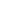 Grupo uruguayo que llega a Buenos Aires en 1965 interpretando temas de los Beatles. Su hit máximo fue "Rompan todo", un tema propio cantado en inglés.La agrupación hacía un promedio de 15 shows por semana. Fue uno de los grupos mas populares de la época.Para el segundo LP se nota una evolución, cierto estilo propio: "nosotros en el comienzo eramos una consecuencia de The Beatles. Luego, con el tiempo, fuimos adquiriendo nuestra propia personalidad con las composiciones nuestras", recuerda Caio.Luego de un receso se edita lo que es considerada su obra cumbre: "La conferencia secreta del Toto's Bar" (1969). Inspirada en "Sgt. Pepper's" de los Beatles, la obra presenta arreglos instrumentales inéditos. En realidad, el material había sido grabado a mediados del año anterior, con la separación del grupo ya decidida. Sin el apoyo de la discográfica el disco no tuvo buena repercusión masiva . Sin embargo es  considera uno de los discos mas importantes de la época por la crítica.Discografía
Los Shakers (1964)
Rompan todo (simple) (1964)
Sigue buscando (simple) (1964)
Never, never (simple) (1966)
¿Quieres, por favor? (simple) (1966)
Shakers for you (1966)
Break it all (1966)
La conferencia secreta del Toto's Bar (1969)
En el estudio otra vez (1971)
La vigencia de Los Shakers (1975)
Inéditos (1977)